 Форма бланка утверждена РешениемМС МО «Купчино» от 24.10.2019 № 14проект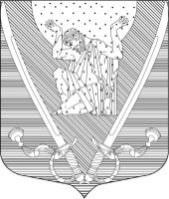 МУНИЦИПАЛЬНЫЙ СОВЕТвнутригородского муниципального образованияСанкт-Петербургамуниципальный округ Купчино6 СОЗЫВ (2019-.г.)Р Е Ш Е Н И Е № ххХх.хх.2020 г.                                                                                                    Санкт-Петербург«Об отчете главы внутригородского муниципального образованияСанкт-Петербурга муниципальный округ Купчино А.В. Пониматкина о деятельности Муниципального Совета, о решении вопросов, поставленных Муниципальным Советом, и о результатах своей деятельностив 3 квартале 2020 года».Заслушав отчет Главы внутригородского муниципального образования Санкт-Петербурга муниципальный округ Купчино А.В. Пониматкина о деятельности Муниципального Совета, о решении вопросов, поставленных Муниципальным Советом внутригородского муниципального образования Санкт-Петербурга муниципальный округ Купчино, и о результатах своей деятельности в 3 квартале 2020 годаМуниципальный Совет     Р  Е  Ш  И  Л:1. Признать деятельность Муниципального Совета и главы муниципального образования удовлетворительной. 2. Одобрить отчет главы муниципального образования о деятельности Муниципального Совета,  о решении вопросов, поставленных Муниципальным Советом МО «Купчино», и о результатах своей деятельности в 3 квартале 2020 года. (приложение).3. Опубликовать (обнародовать) настоящее решение в соответствии со статьей 42 Устава МО «Купчино». 4. Контроль за исполнением настоящего Решения возлагается на главу муниципального образования А.В. Пониматкина.Глава муниципального образования –Председатель Муниципального Совета                                                 А.В. ПониматкинПроект Приложения к Решению МС МО«Купчино» от хх.хх.2020 № ххОТЧЁТГлавы муниципального образованияо деятельности Муниципального Советавнутригородского муниципального образования Санкт-Петербургамуниципальный округ Купчиноза 3 квартал 2020 года.В соответствии с п.6 ст.27 Закона Санкт-Петербурга от 23.09.2009 № 420-79 «Об организации местного самоуправления в Санкт-Петербурге», а также п.1 ст.24 «Устава внутригородского муниципального образования Санкт-Петербурга муниципальный округ Купчино» представляю Муниципальному Совету муниципального образования «Купчино» отчёт о результатах деятельности Муниципального Совета за 3 квартал 2020 года.В 3  квартале 2020 года  состоялось два заседания Муниципального Совета МО «Купчино» VI созыва, на котором было рассмотрено 8 вопросов:Депутатами VI созыва решались вопросы по следующим направлениям:Приняты (утверждены) новые и редактированы имеющиеся муниципальные правовые акты нормативного характера и распорядительные документы (в том числе положения): всего 4 Решений (50 % от всех принятых решений).Внесены изменения в местный бюджет 2020-го года - 1 Решение  (12,5 % от всех принятых решений).Избран заместитель главы муниципального образования, исполняющего полномочия председателя муниципального совета на постоянной основе - 1 Решение (12,5% всех принятых решений).Утверждены отчеты главы МО и главы МА ВМО «Купчино» о результатах деятельности ОМСУ за 2 квартал 2020 года: всего 2 Решения (25 % от всех принятых решений).Итого: 8 Решений.В минувшем квартале срывов заседаний Муниципального Совета не было, кворум всегда соблюдался.Все проекты муниципальных нормативных правовых актов направлялись в прокуратуру Фрунзенского района на предмет проверки и возможного выявления в проектах факторов, способствующих созданию условий для проявления коррупции.Имевшие место рекомендации со стороны районной прокуратуры учтены, коррупциогенных факторов в проектах правовых актов не выявлено.Планируемые к обсуждению вопросы, в том числе и проекты решений Муниципального совета, выносились на предварительное обсуждение депутатов.Все принятые муниципальные нормативные правовые акты опубликованы (обнародованы) на официальном сайте муниципального образования.Глава МО постоянно представляет муниципальное образование в отношениях с органами местного самоуправления других муниципальных образований, органами государственной власти, гражданами и организациями.В связи с распространением в Российской Федерации новой коронавирусной инфекции (CОVID-19) прием населения депутатами Муниципального Совета был ограничен.О результатах деятельности Местной администрации по исполнению ведомственных целевых программ и местного бюджета в 3 квартале 2020 года, о работе отдела опеки и попечительства Местной администрации ВМО «Купчино», представит Глава местной администрации.192212,  Санкт-Петербург,  ул. Будапештская,  дом № 19,  корп.№ 1;  тел.  (812) 7030410,  e-mail: mocupсh@gmail.com.